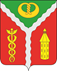 СОВЕТ НАРОДНЫХ ДЕПУТАТОВ  ГОРОДСКОГО ПОСЕЛЕНИЯ - ГОРОД КАЛАЧКАЛАЧЕЕВСКОГО МУНИЦИПАЛЬНОГО РАЙОНАВОРОНЕЖСКОЙ ОБЛАСТИР Е Ш Е Н И Е от «22» августа 2023 года   № 351 г. Калач О передаче осуществления полномочий по организации водоснабжения в границах городского поселения - город Калач Калачеевского муниципального района Воронежской областиВ соответствии с ч. 4  ст. 15  Федерального закона от  06.10.2003  № 131-ФЗ «Об общих принципах организации местного самоуправления в Российской Федерации»,  Уставом городского поселения - город Калач Калачеевского муниципального района Воронежской области, решением Совета народных депутатов городского поселения - город Калач Калачеевского муниципального района Воронежской области от 18.12.2015 г. № 152 «Об утверждении порядка заключения соглашений органами местного самоуправления городского поселения - город Калач Калачеевского муниципального района Воронежской области с органами местного самоуправления Калачеевского муниципального района Воронежской области о передаче (принятии) осуществления полномочий по решению вопросов местного значения», Совет народных депутатов городского поселения - город Калач Калачеевского муниципального района Воронежской области  р е ш и л:1. Передать с 01.09.2023 года по 31.12.2025 года осуществление полномочий по организации водоснабжения в границах городского поселения - город Калач Калачеевского муниципального района Воронежской области, а именно: а) организация водоснабжения населения, в том числе принятие мер по организации водоснабжения населения в случае невозможности исполнения организациями, осуществляющими горячее водоснабжение, холодное водоснабжение, своих обязательств либо в случае отказа указанных организаций от исполнения своих обязательств;б) определение для централизованной системы холодного водоснабжения поселения, муниципального округа, городского округа гарантирующей организации; в) согласование вывода объектов централизованных систем горячего водоснабжения, холодного водоснабжения в ремонт и из эксплуатации; г) утверждение схем водоснабжения поселений, муниципальных округов, городских округов;д) утверждение технических заданий на разработку инвестиционных программ;е) согласование инвестиционных программ;з) заключение соглашений об условиях осуществления регулируемой деятельности в сфере водоснабжения.2. Заключить соглашение между администрацией городского поселения - город Калач Калачеевского муниципального района Воронежской области и администрацией Калачеевского муниципального района Воронежской области о передаче осуществления полномочий, указанных в пункте 1 настоящего решения, согласно приложению № 1 к настоящему решению.3. Установить порядок определения межбюджетных трансфертов, необходимых для осуществления преданных полномочий по решению вопросов местного значения, согласно приложению № 2 к настоящему решению. 4. Утвердить размер межбюджетных трансфертов предоставляемых в 2023-2025 годах бюджету Калачеевского муниципального района Воронежской области из бюджета городского поселения - город Калач Калачеевского муниципального района Воронежской области, согласно приложению № 3 к настоящему решению.5.  Опубликовать настоящее решение в официальном периодическом печатном издании «Вестник муниципальных правовых актов городского поселения - город Калач Калачеевского муниципального района Воронежской области» и разместить на официальном сайте администрации городского поселения - город Калач в информационно-телекоммуникационной сети «Интернет».7.  Контроль за исполнением настоящего решения оставляю за собой.Глава городского поселения - город Калач                                                             А.А. ТрощенкоПриложение № 1                                                                                                                                            к решению Совета народных депутатов городского поселения - город Калач Калачеевского муниципального района Воронежской области                                                                                                                   от                   _________    №_______СОГЛАШЕНИЕ между администрацией городского поселения - город Калач Калачеевского муниципального района Воронежской области и администрацией Калачеевского муниципального района Воронежской области о передаче осуществления полномочий по организации водоснабжения в границах городского поселения Калачеевского муниципального района Воронежской областиг. Калач							      «_____»__________ 2023 г.Администрация городского поселения - город Калач Калачеевского муниципального района Воронежской области, именуемая в дальнейшем «Администрация городского поселения - город Калач», в лице главы администрации городского поселения - город Калач Калачеевского муниципального района Воронежской области Дудецкого Дмитрия Николаевича, действующего на основании Устава городского поселения - город Калач с одной стороны, и администрация Калачеевского муниципального района Воронежской области, именуемая в дальнейшем «Администрация муниципального района», в лице главы администрации Калачеевского муниципального района Воронежской области Котолевского Николая Тимофеевича, действующего на основании Устава Калачеевского муниципального района Воронежской области, руководствуясь пунктом 4 статьи 15 Федерального закона от 06.10.2003 г. № 131-ФЗ «Об общих принципах организации местного самоуправления в Российской Федерации», Уставом Калачеевского муниципального района Воронежской области, Уставом городского поселения - город Калач Калачеевского муниципального района Воронежской области, Порядком заключения соглашений органами местного самоуправления городского поселения - город Калач Калачеевского муниципального района Воронежской области с органами местного самоуправления Калачеевского муниципального района Воронежской области о передаче (принятии) осуществления полномочий по решению вопросов местного значения от  18.12.2015 № 152 г., решением Совета народных депутатов городского поселения - город Калач Калачеевского муниципального района Воронежской области от «___» ______ 202_ года № ___, решением Совета народных депутатов Калачеевского муниципального района Воронежской области от «__» _________ 202_ года № ___, заключили настоящее Соглашение о передаче осуществления полномочий сельского поселения по организации  водоснабжения о нижеследующем:1. Предмет Соглашения1.1. Предметом настоящего Соглашения является передача администрацией городского поселения - город Калач Калачеевского муниципального района Воронежской области администрации Калачеевского муниципального района Воронежской области своих полномочий по организации водоснабжения в границах городского поселения - город Калач Калачеевского муниципального района Воронежской области, а именно: а) организация водоснабжения населения, в том числе принятие мер по организации водоснабжения населения в случае невозможности исполнения организациями, осуществляющими горячее водоснабжение, холодное водоснабжение, своих обязательств либо в случае отказа указанных организаций от исполнения своих обязательств;б) определение для централизованной системы холодного водоснабжения поселения, муниципального округа, городского округа гарантирующей организации; в) согласование вывода объектов централизованных систем горячего водоснабжения, холодного водоснабжения в ремонт и из эксплуатации; г) утверждение схем водоснабжения поселений, муниципальных округов, городских округов;д) утверждение технических заданий на разработку инвестиционных программ;е) согласование инвестиционных программ;з) заключение соглашений об условиях осуществления регулируемой деятельности в сфере водоснабжения.2. Порядок определения объема финансовых средств2.1. Исполнение полномочий по предмету настоящего Соглашения осуществляется за счет иных межбюджетных трансфертов из бюджета городского поселения - город калач Калачеевского муниципального района Воронежской области, предназначенных для исполнения администрацией района переданных по настоящему Соглашению части полномочий, в размере ______ (______) руб. ____ коп. в 2023 году, в размере ______ (______) руб. ____ коп. в 2024 году, в размере ______ (______) руб. ____ коп. в 2025 году.	2.2. Иные межбюджетные трансферты могут направляться на:а) оплату труда с начислениями работника, непосредственно участвующего в осуществлении переданных полномочий администрации поселения;б) материально-техническое обеспечение;в) расходы, связанные с реконструкцией, модернизацией объектов водоснабжения, в том числе софинансирование мероприятий национальных, федеральных проектов, государственных программ Воронежской области;г) расходы, связанные с выполнением проектно-изыскательских работ, разработкой проектно-сметной документации на реконструкцию, модернизацию объектов водоснабжения; д) оплату услуг: технологического присоединения, строительного контроля, заказчика-застройщика;е) оплату услуг по сбору исходной документации при разработке проектно-сметной документации при реконструкции, модернизации объектов водоснабжения;ж) иные расходы.3. Права и обязанности сторон3.1. Администрация городского поселения - город Калач Калачеевского муниципального района Воронежской области:3.1.1. Обеспечивает своевременное и в полном объеме перечисление финансовых средств, предназначенных для исполнения переданных по настоящему Соглашению полномочий, в виде иных межбюджетных трансфертов из бюджета поселения в бюджет района.3.1.2. Осуществляет контроль за целевым использованием финансовых средств и исполнением переданных полномочий. 3.2. Администрация Калачеевского района Воронежской области:3.2.1. Исполняет полномочия по предмету настоящего Соглашения в соответствии с законодательством Российской Федерации и Воронежской области, а также муниципальными правовыми актами Калачеевского муниципального района Воронежской области.  3.2.2. Ежеквартально, не позднее 5 числа, следующего за отчетным периодом, представляет администрации городского поселения - город Калач отчет об использовании финансовых средств, переданных по настоящему Соглашению.4. Ответственность сторон4.1. Установление факта неоднократного (2 раза и более) ненадлежащего осуществления любой из Сторон обязанностей по настоящему Соглашению является основанием для одностороннего расторжения настоящего Соглашения. Расторжение Соглашения влечет за собой возврат перечисленных финансовых средств, за вычетом фактических расходов, подтвержденных документально, в течение 30 рабочих дней с момента подписания Соглашения о расторжении или получения письменного уведомления о расторжении Соглашения.4.2. Администрация Калалачеевского района несет ответственность за осуществление переданных полномочий в той мере, в какой эти полномочия обеспечены финансовыми средствами бюджета городского поселения - город Калач.4.3. В случае неисполнения администрацией городского поселения - город Калач вытекающих из настоящего Соглашения обязательств по финансированию переданных полномочий, администрация Калачеевского района вправе требовать расторжения настоящего Соглашения, а также возмещения понесенных убытков.5. Срок действия, основания и порядок прекращения действия Соглашения5.1. Настоящее Соглашение вступает в силу после официального опубликования и действует по 31.12.2025 года.5.2. Действие настоящего Соглашения может быть прекращено досрочно:5.2.1. По соглашению Сторон.5.2.2. В одностороннем порядке в случае:- изменения законодательства Российской Федерации, влекущие изменение условий настоящего Соглашения;- неоднократного (2 раза и более) неисполнения или ненадлежащего исполнения одной из Сторон своих обязательств в соответствии с настоящим Соглашением;- если осуществление полномочий становится невозможным, либо при сложившихся условиях эти полномочия могут быть наиболее эффективно осуществлены администрацией городского поселения - город Калач самостоятельно;- по инициативе администрации Калачеевского района.5.3. Уведомление о расторжении настоящего Соглашения в одностороннем порядке направляется второй стороне не менее чем за 10 календарных дней до дня предполагаемого расторжения настоящего Соглашения.6. Заключительные положения6.1. Все изменения и дополнения к настоящему Соглашению вносятся по взаимному согласию Сторон и оформляются дополнительными соглашениями в письменной форме, подписанными уполномоченными представителями Сторон.   Дополнительные соглашения являются неотъемлемой частью настоящего Соглашения.6.2. По вопросам, не урегулированным настоящим Соглашением, но возникающим в ходе его реализации, Стороны будут руководствоваться законодательством Российской Федерации.6.3. Споры, связанные с исполнением настоящего Соглашения, разрешаются путем проведения переговоров или в судебном порядке.6.4. Настоящее Соглашение составлено в двух экземплярах, имеющих одинаковую юридическую силу, по одному для каждой из Сторон.7. Подписи и реквизиты СторонПриложение № 2                                                                                                                                           к решению Совета народных депутатов  городского поселения - город Калач Калачеевского муниципального района  Воронежской области                                                                                                                      от                  __________     № ______Порядок определения иных межбюджетных трансфертов бюджета городского поселения - город Калач Калачеевского муниципального района Воронежской области бюджету Калачеевского муниципального района Воронежской области на выполнение переданных полномочий по организации водоснабжения в границах городского поселения - город Калач Калачеевского муниципального района Воронежской областиРазмер иных межбюджетных трансфертов на 2023-2025 годы рассчитывается по формуле:W = (К/12 x N/Y)/46331*P+S                                            где:                                                             W – размер иных межбюджетных трансфертов бюджету муниципального района;K – годовой фонд оплаты труда специалистов с начислениями, осуществляющих выполнение переданных полномочий; N – количество фактически отработанного времени работником, осуществляющим выполнение переданных полномочий, месяцев;Y – количество поселений, передающих полномочия;P – численность населения поселения, передающего полномочия;  S – сумма средств на реализацию мероприятий по выполнению проектно-изыскательских работ, разработке проектно-сметной документации на реконструкцию, модернизацию объектов водоснабжения, в том числе софинансирование мероприятий национальных, федеральных проектов, государственных программ Воронежской области.S=ТП+ЗЗ+СК+С+ИД+ИРТП - оплата услуг технологического присоединения;ЗЗ - оплата услуг заказчика-застройщика;СК - оплата услуг строительного контроля;С - сумма софинансирования;ИД - расходы на сбор исходных данных;ИР – иные расходы, связанные с проектированием, реконструкцией, модернизацией объектов водоснабжения.          Годовой фонд оплаты труда с начислениями работников, непосредственно участвующих в осуществлении переданных полномочий в администрации Калачеевского муниципального района Воронежской области 1384902 рубля.Приложение № 3                                                                                                                                                                     к решению Совета народных депутатов   городского поселения - город Калач Калачеевского муниципального района Воронежской области                                                                                                                      от               ________        № ____Расчет иных межбюджетных трансфертов бюджета городского поселения - город Калач Калачеевского муниципального района Воронежской области бюджету Калачеевского муниципального района Воронежской области на выполнение переданных полномочий по организации водоснабжения на 2023 - 2025 годыГлава администрации Калачеевскогомуниципального районаВоронежской области_______________ Н.Т. Котолевский«__» ________________ 2023г.М.П.Глава администрациигородского поселения - город КалачКалачеевского муниципального района Воронежской области___________________Д.Н. Дудецкий«__» _________________ 2023г.М.П. № п/пНаименование поселенияСумма иных межбюджетных трансфертов бюджета городского поселения - город Калач Калачеевского муниципального района Воронежской области бюджету Калачеевского муниципального района Воронежской области на выполнение переданных полномочий, руб.Сумма иных межбюджетных трансфертов бюджета городского поселения - город Калач Калачеевского муниципального района Воронежской области бюджету Калачеевского муниципального района Воронежской области на выполнение переданных полномочий, руб.Сумма иных межбюджетных трансфертов бюджета городского поселения - город Калач Калачеевского муниципального района Воронежской области бюджету Калачеевского муниципального района Воронежской области на выполнение переданных полномочий, руб.№ п/пНаименование поселения2023 г. 2024 г.2025 г.1.Городское поселение – город Калач180963619236192